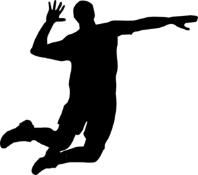 Dioceses of Pittsburgh Boys Volleyball League
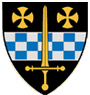 School Name: Color/Team: JV or Varsity:Coach Name: Asst. Coach Name: Asst. Coach Name: Asst. Coach Name:Player NameGrade1.2.3.4.5.6.7.8.9.10.11.12.13.14.15.Principal/AD Signature: Date:Please send via email or regular mail to:
                                                       Chris Kerr566 Glenfield Rd,Sewickley, PA 15143
Phone: 412-760-7764Email: pittdiovolleyball@gmail.com